How to Use Encrypted Mail Feature in OutlookThere is a new add-on for Microsoft Outlook that is provided by our mail security company (Barracuda Networks).  This add-on allows you to send a private encrypted message for enhanced security.  To use this new feature, follow the steps below:Open Microsoft OutlookClick on the “New email” button to create a new message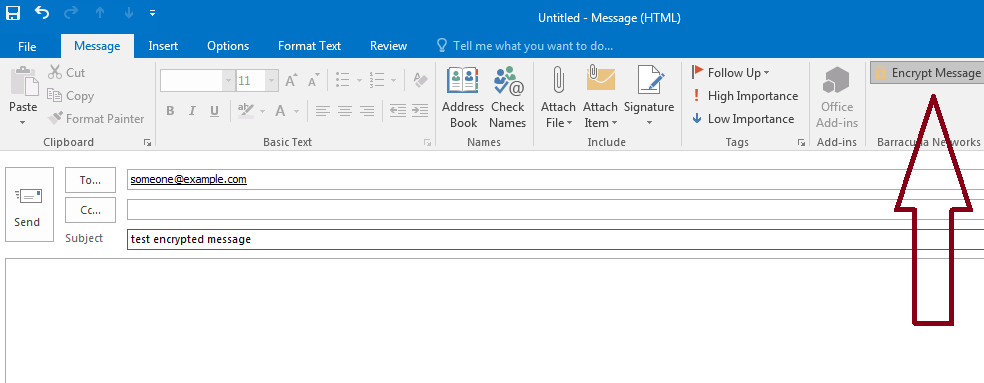 You should see the “Encrypt Message” option in the section for Barracuda NetworksClick on this option, and send your messageThe recipient will receive the following message 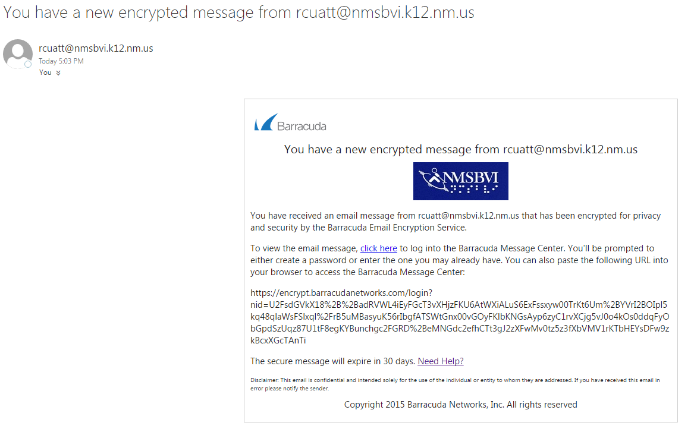 The recipient will then follow the directions in the e-mail to retrieve the encrypted message from the secure portal.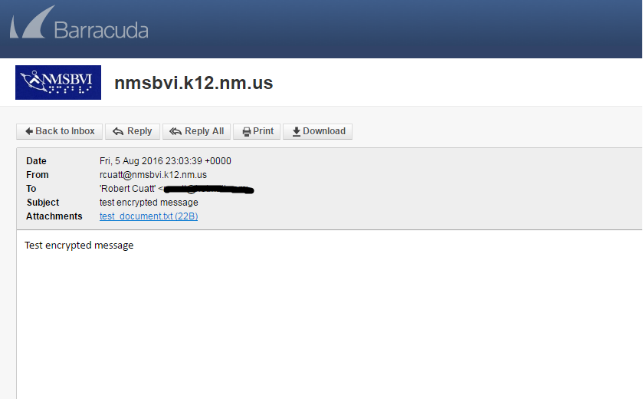 